Sample Plan of Care (Parent View)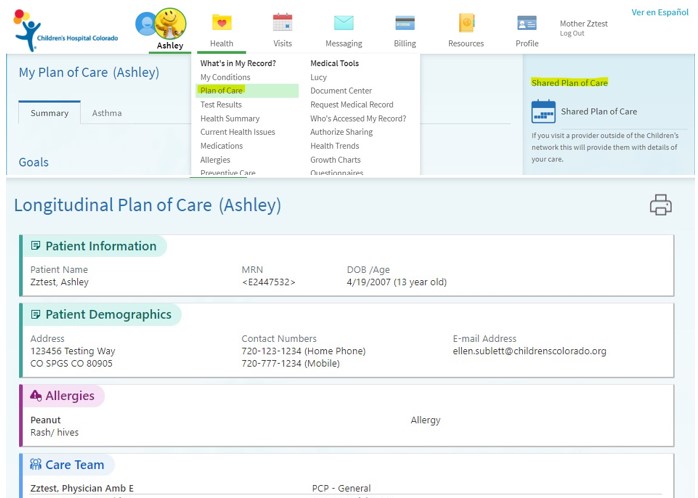 Sample Role Clarification (Parent View)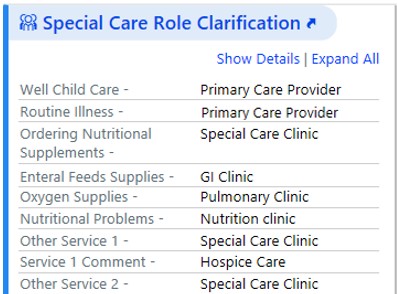 